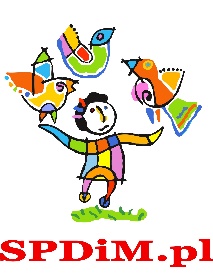 KARTA KWALIFIKACYJNA UCZESTNIKA OBOZUI. INFORMACJE1. Forma  wypoczynku: obóz edukacyjny2. Adres obozu: Gdańsk, ul. Świętej Trójcy 4, 80-822 Gdańsk  3. Termin: 23-26.01.2024 r.………………………………….                 ………………………………………….          (miejscowość, data)                                (podpis organizatora wypoczynku)II. INFORMACJE DOTYCZĄCE UCZESTNIKA OBOZU1. Imię (imiona) i nazwisko  ………………………….……………………………………….2. Imiona i nazwiska rodziców ………………………………………………………………..3. Rok urodzenia ………………………………………………………………………………  4. Adres zamieszkania .........................................................…………..………………………5. PESEL ………………………………………………………………………6.Adres zamieszkania rodziców   ………………………………………………………………………………………………….   7. Numer telefonu oraz e- mail rodziców lub numer telefonu osoby wskazanej przez pełnoletniego uczestnika wypoczynku, w czasie trwania obozu:……………………………………………………………………………………………………………………..……………………………………………………………………………………………………………………..  8. Informacja o specjalnych potrzebach edukacyjnych uczestnika obozu, w szczególności o potrzebach wynikających z niepełnosprawności, niedostosowania społecznego lub zagrożenia niedostosowaniem społecznym ……………………………………………………………………………………………………………………..…………………………………………………………………………………………………………………….                           …………………………………………………………………………………………………………………….9.Istotne dane o stanie zdrowia uczestnika obozu i stosowanej diecie (np. na co uczestnik jest uczulony, jak znosi jazdę samochodem, czy przyjmuje stale leki i w jakich dawkach, czy nosi aparat ortodontyczny lub okulary) …………………………………………………………………………………………………………………...…..…………………………………………………………………………………………………………………...…..Wyrażam zgodę na przetwarzanie danych osobowych zawartych w karcie kwalifikacyjnej na potrzeby niezbędne do zapewnienia bezpieczeństwa i ochrony zdrowia uczestnika obozu (zgodnie z ustawą z dnia 29 sierpnia 1997 r. o ochronie danych osobowych (Dz. U. z 2015 r. poz. 2135, z późn. zm.).......................................... ...................................................................................................                                                   (data)                                                                             (podpis rodziców/pełnoletniego uczestnika wypoczynku)